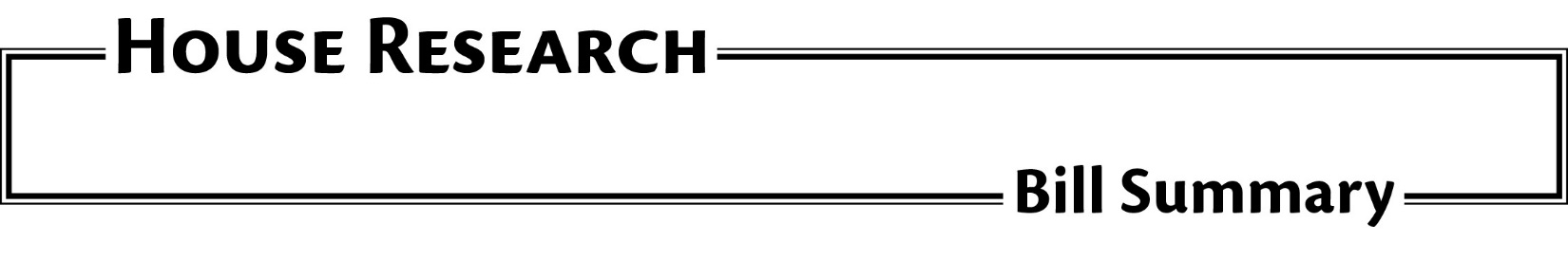 	File Number:	H.F. 2920	Date:	March 6, 2018	Version:	As introduced	Authors:	Kiel	Subject:	Modifying the Nursing Facility Construction Project Rate for a Specific Facility	Analyst:	Danyell A. Punelli	This publication can be made available in alternative formats upon request.  Please call 651-296-6753 (voice); or the Minnesota State Relay Service at 1-800-627-3529 (TTY) for assistance.  Summaries are also available on our website at: www.house.mn/hrd/.OverviewThis bill modifies the nursing facility construction project rate for Episcopal Homes located in Ramsey County.The Medical Assistance (MA) program reimburses nursing facilities for services provided to low-income elderly and disabled persons who meet income and asset limits and other eligibility requirements.  MA reimburses nursing facilities for operating costs, external fixed costs, and property costs.Currently, there is a moratorium on the licensure and MA certification of new nursing home beds and construction projects that exceed a certain dollar amount. However, there are certain exceptions to the moratorium and the Commissioner of Health may grant construction project exceptions to the nursing facility moratorium if legislation authorizes and funds those projects. In fiscal year 2017, the Commissioner of Health was given the authority to approve moratorium exception projects for which the full annualized state share of MA costs does not exceed $1 million.Section Construction project rate increase for certain nursing facilities.  Amends § 256B.434, by adding subd. 4j. Makes this subdivision apply to nursing facilities: (1) located in Ramsey County; (2) with at least 130 active beds as of September 30, 2017; (3) with a portion of beds dually certified for Medicare and Medicaid and a portion of beds certified for Medicaid only; and (4) with debt service payments that are not being covered by the existing property payment rate on September 30, 2017.  Requires the commissioner to adjust the property rate of each facility meeting the qualifications of this subdivision by $7.55.  After completion of the 2018 moratorium exception approval process, requires any money still available to be used to reduce the fiscal impact to the MA budget for the increase allowed under this subdivision.  Makes this section effective January 1, 2019.